 * S1 – zavlhlý beton na sklápěčku; S2 – mixový beton (hustší); S3 – mixový beton (řidší)Ceník potěrových betonů* zavlhlý beton na sklápěčku; ** mixový betonPříplatky:					Kč/m3Za zrno do 16 mm u konstrukčních betonů 	  80,-Za zrno do 8 mm u konstrukčních betonů 	130,-Za betonáž po 16 hod. všední den 		  60,-Za betonáž v sobotu, neděli/ nebo svátek	100,-Zimní příplatek za teplý beton			110,-Použití cementu CEM I 42,5 R			110,-Likvidace nadbytečného betonu			400,-Krychlená zkouška betonu 			750,- Kč / sada 3 krychlíDopravné		Kč/kmFUSO 4x4 (3,5 t)		  21,-		Práce s HR				   600,- Kč/hMercedes-Benz (8 t)		  24,-		Čerpání betonu				1.900,- Kč/hValník s HR			  32,-		Mytí pumpy				1.600,- Kč/hMix (včetně pumpomixu)	  60,-		Rozjezdová chemie			   500,- KčNájezd pumpomixu bez betonu 	  40,-		Přídavné hadice			   100,- Kč/m a den						Čerpání drátkobetonu		   	     30,- Kč/m3						Použití roury při vykládce betonu z mixu    500,- Kč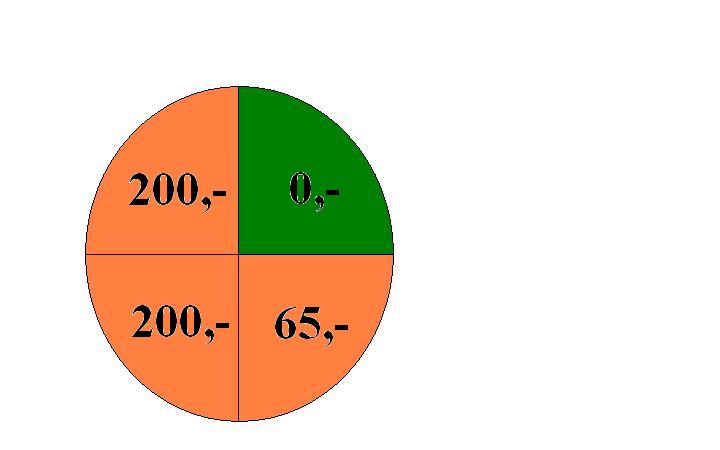 						Sobotní čerpání betonu – příplatek	    200,- Kč/h			prvních 15 min zdarmazapočatá druhá čtvrthodina 65,- Kčkaždá další započatá čtvrthodina   200,- KčPro velké dodávky je možno domluvit smluvní cenu bez příplatků.Při průměrné denní teplotě vzduchu menší než 5 oC účtujeme výše uvedený zimní příplatek za teplý beton.Ceny transportbetonu se rozumí za 1 m3 uloženého a zhutněného betonu dle ISO 2736.Uvedené ceny jsou bez sazby DPH.Změny v ceníku vyhrazeny. Horní Žďár 37, 377 01, Jindřichův Hradec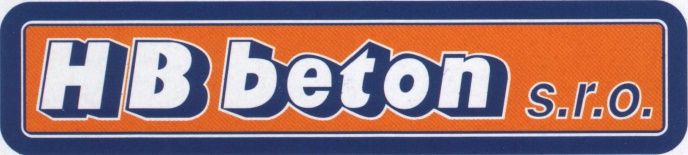 GPS: 49.1205592N, 15.001111EOtevírací doba: 		Všední dny		 6:00 – 14:00 (transportbeton v sezoně do 15:00)			Sobota (v sezoně)	6:00 – 12:00V případě velkého zájmu nebo po individuální dohodě se pracovní doba na transportbetonu prodlužuje.Telefon ústředna: +420 384 321 091	Expedice: +420 602 470 928Telefon míchací centrum: +420 724 020 900info@hbbeton.cz	www.hbbeton.cz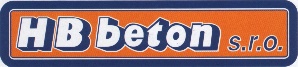 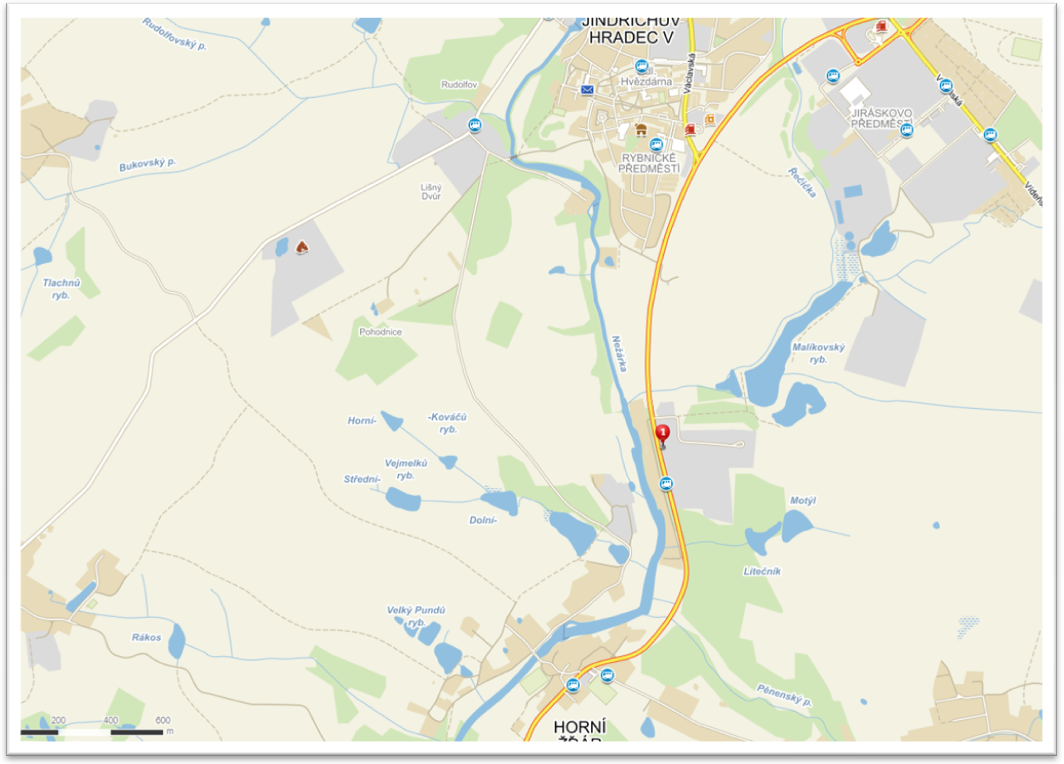 Ceník konstrukčních betonůCeník konstrukčních betonůCeník konstrukčních betonůCeník konstrukčních betonůCeník konstrukčních betonůCeník konstrukčních betonůCeník konstrukčních betonůCeník konstrukčních betonůCeník konstrukčních betonůCeník konstrukčních betonůCeník konstrukčních betonůCeník konstrukčních betonůCeník konstrukčních betonůCeník konstrukčních betonůPevnostní třídaKonzistence*Krychelná pevnost podnechProstředíProstředíProstředíProstředíProstředíProstředíProstředíProstředíProstředíProstředíProstředíPevnostní třídaKonzistence*Krychelná pevnost podnechBez nebezpečí korozeKoroze vlivem karbonataceKoroze vlivem karbonataceKoroze vlivem karbonataceKoroze vlivem karbonataceKoroze vlivem chloridůPůsobení mrazuPůsobení mrazuPůsobení mrazuChem. působeníChem. působeníPevnostní třídaKonzistence*Krychelná pevnost podnechVelmi suchésuché nebo trvale pod vodoumokré občas suchéstředně mokréstřídavě mokré a suchéstředně mokré, vlhké/ mokré občas suchémírně nasycen vodou bez rozmraz. prostředkůmírně / značně nasycen vodouznačně nasycen vodou s rozmraz. prostředkyslabě agresivní prostředístředně agresivní prostředíPevnostní třídaKonzistence*Krychelná pevnost podnechX0XC1XC2XC3XC4XD1-2XF1XF2-3XF4XA1XA2KSCS1281 485Beton C 8/10S1281 815Beton C 8/10S2281 850Beton C 8/12,5S1281 850Beton C 8/12,5S2281 910Beton C 12/15S1281 910Beton C 12/15S2281 940Beton C 12/15S3281 950Beton C 12/15S3561 920Beton C 12/15S3901 900Beton C 16/20S1281 9902 0452 045Beton C 16/20S2282 0102 0802 090Beton C 16/20S3282 0652 1002 100Beton C 16/20S3562 030Beton C 16/20S3902 010Beton C 20/25S1282 1452 1602 160Beton C 20/25S2282 1962 22522352 280Beton C 20/25S3282 2352 25522652 310Beton C 20/25S3562 200Beton C 20/25S3902 150Beton C 25/30S2282 250Beton C 25/30S3282 3402 3712 3712 4742 4742 4742 4742 4952 4952 4742 474Beton C 25/30S3562 300Beton C 25/30S3902 280Beton C 30/37S3282 5702 5902 5902 5902 5902 5902 5902 7842 7842 5902 590Beton C 35/45S4282 8382 8382 8382 8382 8382 8382 8383 0643 0642 8382 838Pevnostní třídaKonzistenceKonzistencePevnostní třídaC1*S3**Beton potěrový P 7,51 8501920Beton potěrový P 1019001 950Beton potěrový P 12,520102 060Beton potěrový P 13,52 0702 190Beton potěrový P 152 1102 240Beton potěrový P 202 1902 450Beton potěrový P 20 podl. topení2 390Beton potěrový P 252 3102 550Beton potěrový P 302 5002 680